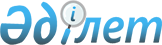 Ақсу қалалық мәслихатының 2017 жылғы 22 желтоқсандағы "2018 - 2020 жылдарға арналған Ақсу қаласының бюджеті туралы" № 164/20 шешіміне өзгерістер мен толықтырулар енгізу туралыПавлодар облысы Ақсу қалалық мәслихатының 2018 жылғы 11 сәуірдегі № 192/24 шешімі. Павлодар облысының Әділет департаментінде 2018 жылғы 2 мамырда № 5965 болып тіркелді
      Қазақстан Республикасының 2008 жылғы 4 желтоқсандағы Бюджет кодексінің 106-бабының 4-тармағына, Қазақстан Республикасының 2001 жылғы 23 қаңтардағы "Қазақстан Республикасындағы жергілікті мемлекеттік басқару және өзін-өзі басқару туралы" Заңының 6-бабының 1-тармағының 1) тармақшасына сәйкес, Ақсу қалалық мәслихаты ШЕШІМ ҚАБЫЛДАДЫ:
      1. Ақсу қалалық мәслихатының 2017 жылғы 22 желтоқсандағы "2018 - 2020 жылдарға арналған Ақсу қаласының бюджеті туралы" № 164/20 шешіміне (Нормативтік құқықтық актілерді мемлекеттік тіркеу тізілімінде № 5770 болып тіркелген, 2018 жылғы 5 қаңтарда "Ақсу жолы", "Новый путь" газеттерінде жарияланған) келесі өзгерістер мен толықтырулар енгізілсін:
      1-тармақта:
      1) тармақшада:
      "17009855" деген сандар "14865409" деген сандармен ауыстырылсын;
      "6644327" деген сандар "7004246" деген сандармен ауыстырылсын;
      "33823" деген сандар "33904" деген сандармен ауыстырылсын;
      "23326" деген сандар "180718" деген сандармен ауыстырылсын;
      "10308379" деген сандар "7646541" деген сандармен ауыстырылсын;
      2) тармақшада "16987855" деген сандар "14797983" деген сандармен ауыстырылсын;
      3) тармақшада:
      "-217968" деген сандар "-152062" деген сандармен ауыстырылсын;
      "61327" деген сандар "62145" деген сандармен ауыстырылсын;
      "279295" деген сандар "214207" деген сандармен ауыстырылсын;
      5) тармақшада "217968" деген сандар "197488" деген сандармен ауыстырылсын;
      6) тармақшада "-217968" деген сандар "-197488" деген сандармен ауыстырылсын;
      көрсетілген шешім келесі мазмұндағы 6-1 және 6-2- тармақтармен толықтырылсын:
      "6-1. 2018 жылға арналған қалалық бюджетте аудандық маңызы бар қалалардың, ауылдардың, кенттердің, селолық округтердің бюджеттеріне нысаналы ағымдағы трансферттер мына көлемде қарастырылғаны ескерілсін:
      22500 мың теңге бюджеттің төртінші деңгейін енгізу шеңберінде ауылдардың, кенттердің, селолық округтердің әкімдеріне қызметтік автокөлік сатып алуға, соның ішінде:
      1) Қалқаман селолық округі - 3750 мың теңге;
      2) Алғабас селолық округі - 3750 мың теңге;
      3) Достық селолық округі - 3750 мың теңге;
      4) Евгеньевка селолық округі - 3750 мың теңге;
      5) Қызылжар селолық округі - 3750 мың теңге;
      6) Мәмәйіт Омаров атындағы селолық округі - 3750 мың теңге.
      6-2. 2018 жылға арналған қалалық бюджетте Кеңес Одағының Батыры Қанаш Камзиннің 100 - жылдығын тойлауға ойластырылған іс-шараларды өткізуге байланысты Жолқұдық ауылында саябақ ашу үшін 7000 мың теңге сомасында Алғабас селолық округіне нысаналы ағымдағы трансферт қарастырылғаны ескерілсін.";
      көрсетілген шешімнің 1, 6 - қосымшалары осы шешімнің 1, 2 -қосымшаларына сәйкес жаңа редакцияда жазылсын.
      2. Осы шешімнің орындалуын бақылау қалалық мәслихаттың экономика және бюджет мәселелері жөніндегі тұрақты комиссиясына жүктелсін.
      3. Осы шешім 2018 жылғы 1 қаңтардан бастап қолданысқа енгізіледі. 2018 жылға арналған Ақсу қаласының бюджеті
(өзгерістер және толықтырулармен) Ақсу қаласының жергілікті атқарушы органдарының
резерв сомасын бөлу (өзгерістер және толықтырулармен)
					© 2012. Қазақстан Республикасы Әділет министрлігінің «Қазақстан Республикасының Заңнама және құқықтық ақпарат институты» ШЖҚ РМК
				
      Сессия төрағасы

Р. Бақауов

      Қалалық мәслихаттың хатшысы

М. Омарғалиев
Ақсу қалалық мәслихатының
(VI сайланған XXIV
кезектен тыс сессия)
2018 жылғы 11 сәуірдегі
№ 192/24 шешіміне
1-қосымшаАқсу қалалық мәслихатының
(VI сайланған XX сессия)
2017 жылғы
22 желтоқсандағы
№ 164/20 шешіміне
1-қосымша
Санаты
Санаты
Санаты
Санаты
Сомасы (мың теңге)
Сыныбы
Сыныбы
Сыныбы
Сомасы (мың теңге)
Кіші сыныбы
Кіші сыныбы
Сомасы (мың теңге)
Атауы
Сомасы (мың теңге)
1
2
3
4
5
1. Кірістер
14865409
1
Салық түсімдері
7004246
01
Табыс салығы
3113253
2
Жеке табыс салығы
3113253
03
Әлеуметтік салық
2409692
1
Әлеуметтік салық
2409692
04
Меншікке салық
1259800
1
Мүлікке салық
885956
3
Жер салығы
246927
4
Көлік құралдарына салық
121717
5
Бірыңғай жер салығы
5200
05
Тауарларға, жұмыстар мен қызмет көрсетулерге ішкі салықтар
197269
2
Акциздер 
5824
3
Табиғи және басқа ресурстарды пайдаланғаны үшін түсімдер 
135200
4
Кәсіпкерлік және кәсіби қызметті жүргізгені үшін алымдар
56129
5
Ойын бизнесіне салынатын салық
116
08
Өкілеттілігі бар мемлекеттік органдар немесе лауазымды тұлғалардың құқықтық маңызы бар әрекет жасау және (немесе) құжаттарды беру үшін алынатын міндетті төлемдер 
24232
1
Мемлекеттік баж
24232
2
Салықтық емес түсімдер
33904
01
Мемлекеттік меншіктен түсетін кірістер
10111
1
Мемлекеттік кәсіпорындардың таза кіріс бөлігінің түсімдері
68
5
Мемлекеттік меншіктегі мүлікті жалға беруден түсетін кірістер
8728
7
Мемлекеттік бюджеттен берілген несиелер бойынша сыйақылау
1252
9
Мемлекеттік меншіктен өзге де кірістер
63
04
Мемлекеттік бюджеттен қаржыландырылатын, сондай-ақ Қазақстан Республикасы Ұлттық Банкінің бюджетінен (шығыстар сметасынан) ұсталатын және қаржыландырылатын мемлекеттік мекемелер салатын айыппұлдар, өсімпұлдар, санкциялар, өндіріп алулар
1293
1
Мұнай секторы ұйымдарынан түсетін түсімдерді қоспағанда, мемлекеттік бюджеттен қаржыландырылатын, сондай-ақ Қазақстан Республикасы Ұлттық Банкінің бюджетінен (шығыстар сметасынан) ұсталатын және қаржыландырылатын мемлекеттік мекемелер салатын айыппұлдар, өсімпұлдар, санкциялар, өндіріп алулар
1293
06
Басқа да салықтық емес түсiмдер
22500
1
Басқа да салықтық емес түсiмдер
22500
3
Негізгі капиталды сатқаннан түсетін түсімдер
180718
01
Мемлекеттік мекемелерге бекітілген мемлекеттік мүлікті сату
172718
1
Мемлекеттік мекемелерге бекітілген мемлекеттік мүлікті сату
172718
03
Жерді және материалдық емес активтерді сату
8000
1
Жерді сату
6000
2
Материалдық емес активттерді сату
2000
4
Трансферттердің түсімдері
7646541
02
Мемлекеттiк басқарудың жоғары тұрған органдарынан түсетiн трансферттер 
7646541
2
Облыстық бюджеттен түсетiн трансферттер
7646541
Функционалдық топ
Функционалдық топ
Функционалдық топ
Функционалдық топ
Функционалдық топ
Сомасы (мың теңге)
Кіші функция
Кіші функция
Кіші функция
Кіші функция
Сомасы (мың теңге)
Бюджеттік бағдарлама әкімшісі
Бюджеттік бағдарлама әкімшісі
Бюджеттік бағдарлама әкімшісі
Сомасы (мың теңге)
Бағдарлама
Бағдарлама
Сомасы (мың теңге)
Атауы
Сомасы (мың теңге)
1
2
3
4
5
6
2. Шығындар
14797983
01
Жалпы сипаттағы мемлекеттiк қызметтер
364951
1
Мемлекеттiк басқарудың жалпы функцияларын орындайтын өкiлдi, атқарушы және басқа органдар
199652
112
Аудан (облыстық маңызы бар қала) мәслихатының аппараты
17509
001
Аудан (облыстық маңызы бар қала) мәслихатының қызметін қамтамасыз ету жөніндегі қызметтер
16962
003
Мемлекеттік органның күрделі шығыстары
547
122
Аудан (облыстық маңызы бар қала) әкімінің аппараты
182143
001
Аудан (облыстық маңызы бар қала) әкімінің қызметін қамтамасыз ету жөніндегі қызметтер
128222
003
Мемлекеттік органның күрделі шығыстары
31421
113
Жергілікті бюджеттерден берілетін ағымдағы нысаналы трансферттер
22500
2
Қаржылық қызмет
62596
452
Ауданның (облыстық маңызы бар қаланың) қаржы бөлімі
62596
001
Ауданның (облыстық маңызы бар қаланың) бюджетін орындау және коммуналдық меншігін басқару саласындағы мемлекеттік саясатты іске асыру жөніндегі қызметтер
37600
003
Салық салу мақсатында мүлікті бағалауды жүргізу
3094
010
Жекешелендіру, коммуналдық меншікті басқару, жекешелендіруден кейінгі қызмет және осыған байланысты дауларды реттеу
7878
018
Мемлекеттік органның күрделі шығыстары
2524
028
Коммуналдық меншікке мүлікті сатып алу
11500
5
Жоспарлау және статистикалық қызмет
24119
453
Ауданның (облыстық маңызы бар қаланың) экономика және бюджеттік жоспарлау бөлімі
24119
001
Экономикалық саясатты, мемлекеттік жоспарлау жүйесін қалыптастыру және дамыту саласындағы мемлекеттік саясатты іске асыру жөніндегі қызметтер
23514
004
Мемлекеттік органның күрделі шығыстары
605
9
Жалпы сипаттағы өзге де мемлекеттiк қызметтер
78584
458
Ауданның (облыстық маңызы бар қаланың) тұрғын үй-коммуналдық шаруашылығы, жолаушылар көлігі және автомобиль жолдары бөлімі
60629
001
Жергілікті деңгейде тұрғын үй-коммуналдық шаруашылығы, жолаушылар көлігі және автомобиль жолдары саласындағы мемлекеттік саясатты іске асыру жөніндегі қызметтер
53629
113
Жергілікті бюджеттерден берілетін ағымдағы нысаналы трансферттер
7000
467
Ауданның (облыстық маңызы бар қаланың) құрылыс бөлімі
4000
040
Мемлекеттік органдардың объектілерін дамыту
4000
482
Ауданның (облыстық маңызы бар қаланың) кәсіпкерлік және туризм бөлімі
13955
001
Жергілікті деңгейде кәсіпкерлікті және туризмді дамыту саласындағы мемлекеттік саясатты іске асыру жөніндегі қызметтер
13750
003
Мемлекеттік органның күрделі шығыстары
205
02
Қорғаныс
42388
1
Әскери мұқтаждар
20768
122
Аудан (облыстық маңызы бар қала) әкімінің аппараты
20768
005
Жалпыға бірдей әскери міндетті атқару шеңберіндегі іс-шаралар
20768
2
Төтенше жағдайлар жөнiндегi жұмыстарды ұйымдастыру
21620
122
Аудан (облыстық маңызы бар қала) әкімінің аппараты
21620
006
Аудан (облыстық маңызы бар қала) ауқымындағы төтенше жағдайлардың алдын алу және оларды жою
4540
007
Аудандық (қалалық) ауқымдағы дала өрттерінің, сондай-ақ мемлекеттік өртке қарсы қызмет органдары құрылмаған елдi мекендерде өрттердің алдын алу және оларды сөндіру жөніндегі іс-шаралар
17080
03
Қоғамдық тәртіп, қауіпсіздік, құқықтық, сот, қылмыстық-атқару қызметі
51702
9
Қоғамдық тәртіп және қауіпсіздік саласындағы басқа да қызметтер
51702
458
Ауданның (облыстық маңызы бар қаланың) тұрғын үй-коммуналдық шаруашылығы, жолаушылар көлігі және автомобиль жолдары бөлімі
27660
021
Елдi мекендерде жол қозғалысы қауiпсiздiгін қамтамасыз ету
27660
499
Ауданның (облыстық маңызы бар қаланың) азаматтық хал актілерін тіркеу бөлімі
24042
001
Жергілікті деңгейде азаматтық хал актілерін тіркеу саласындағы мемлекеттік саясатты іске асыру жөніндегі қызметтер
22720
003
Мемлекеттік органның күрделі шығыстары
1322
04
Бiлiм беру
4907027
1
Мектепке дейiнгi тәрбие және оқыту
1275637
464
Ауданның (облыстық маңызы бар қаланың) білім бөлімі
878424
009
Мектепке дейінгі тәрбие мен оқыту ұйымдарының қызметін қамтамасыз ету
360466
040
Мектепке дейінгі білім беру ұйымдарында мемлекеттік білім беру тапсырысын іске асыру
517958
467
Ауданның (облыстық маңызы бар қаланың) құрылыс бөлімі
397213
037
Мектепке дейiнгi тәрбие және оқыту объектілерін салу және реконструкциялау
397213
2
Бастауыш, негізгі орта және жалпы орта білім беру
3223202
464
Ауданның (облыстық маңызы бар қаланың) білім бөлімі
2981147
003
Жалпы білім беру
2810733
006
Балаларға қосымша білім беру
170414
465
Ауданның (облыстық маңызы бар қаланың) дене шынықтыру және спорт бөлімі
242055
017
Балалар мен жасөспірімдерге спорт бойынша қосымша білім беру
242055
9
Бiлiм беру саласындағы өзге де қызметтер
408188
464
Ауданның (облыстық маңызы бар қаланың) білім бөлімі
408188
001
Жергілікті деңгейде білім беру саласындағы мемлекеттік саясатты іске асыру жөніндегі қызметтер
42093
005
Ауданның (облыстык маңызы бар қаланың) мемлекеттік білім беру мекемелер үшін оқулықтар мен оқу-әдiстемелiк кешендерді сатып алу және жеткізу
106777
007
Аудандық (қалалалық) ауқымдағы мектеп олимпиадаларын және мектептен тыс іс-шараларды өткiзу
4389
015
Жетім баланы (жетім балаларды) және ата-аналарының қамқорынсыз қалған баланы (балаларды) күтіп-ұстауға қамқоршыларға (қорғаншыларға) ай сайынғы ақшалай қаражат төлемі
46296
022
Жетім баланы (жетім балаларды) және ата-анасының қамқорлығынсыз қалған баланы (балаларды) асырап алғаны үшін Қазақстан азаматтарына біржолғы ақша қаражатын төлеуге арналған төлемдер
361
067
Ведомстволық бағыныстағы мемлекеттік мекемелерінің және ұйымдарының күрделі шығыстары
208272
06
Әлеуметтiк көмек және әлеуметтiк қамсыздандыру
537921
1
Әлеуметтiк қамсыздандыру
24913
451
Ауданның (облыстық маңызы бар қаланың) жұмыспен қамту және әлеуметтік бағдарламалар бөлімі
10949
005
Мемлекеттік атаулы әлеуметтік көмек
10949
464
Ауданның (облыстық маңызы бар қаланың) білім бөлімі
13964
030
Патронат тәрбиешілерге берілген баланы (балаларды) асырап бағу
13964
2
Әлеуметтiк көмек
434453
451
Ауданның (облыстық маңызы бар қаланың) жұмыспен қамту және әлеуметтік бағдарламалар бөлімі
434453
002
Жұмыспен қамту бағдарламасы
137486
004
Ауылдық жерлерде тұратын денсаулық сақтау, білім беру, әлеуметтік қамтамасыз ету, мәдениет, спорт және ветеринар мамандарына отын сатып алуға Қазақстан Республикасының заңнамасына сәйкес әлеуметтік көмек көрсету
8483
006
Тұрғын үйге көмек көрсету
24319
007
Жергілікті өкілетті органдардың шешімі бойынша мұқтаж азаматтардың жекелеген топтарына әлеуметтік көмек
66106
010
Үйден тәрбиеленіп оқытылатын мүгедек балаларды материалдық қамтамасыз ету
2451
013
Белгіленген тұрғылықты жері жоқ тұлғаларды әлеуметтік бейімдеу
19374
014
Мұқтаж азаматтарға үйде әлеуметтiк көмек көрсету
49390
017
Мүгедектерді оңалту жеке бағдарламасына сәйкес, мұқтаж мүгедектерді міндетті гигиеналық құралдармен және ымдау тілі мамандарының қызмет көрсетуін, жеке көмекшілермен қамтамасыз ету
92556
023
Жұмыспен қамту орталықтарының қызметін қамтамасыз ету
34288
9
Әлеуметтiк көмек және әлеуметтiк қамтамасыз ету салаларындағы өзге де қызметтер
78555
451
Ауданның (облыстық маңызы бар қаланың) жұмыспен қамту және әлеуметтік бағдарламалар бөлімі
78555
001
Жергілікті деңгейде халық үшін әлеуметтік бағдарламаларды жұмыспен қамтуды қамтамасыз етуді іске асыру саласындағы мемлекеттік саясатты іске асыру жөніндегі қызметтер
44261
011
Жәрдемақыларды және басқа да әлеуметтік төлемдерді есептеу, төлеу мен жеткізу бойынша қызметтерге ақы төлеу
1380
021
Мемлекеттік органның күрделі шығыстары
2822
054
Үкіметтік емес ұйымдарда мемлекеттік әлеуметтік тапсырысты орналастыру
30092
07
Тұрғын үй-коммуналдық шаруашылық
3562875
1
Тұрғын үй шаруашылығы
1925520
458
Ауданның (облыстық маңызы бар қаланың) тұрғын үй-коммуналдық шаруашылығы, жолаушылар көлігі және автомобиль жолдары бөлімі
24321
003
Мемлекеттік тұрғын үй қорының сақтаулуын үйымдастыру
10321
004
Азматтардың жекелген санаттарын тұрғын үймен қамтамасыз ету
14000
467
Ауданның (облыстық маңызы бар қаланың) құрылыс бөлімі
1881670
003
Коммуналдық тұрғын үй қорының тұрғын үйін жобалау және (немесе) салу, реконструкциялау
1529750
004
Инженерлік-коммуникациялық инфрақұрылымды жобалау, дамыту және (немесе) жайластыру
351920
479
Ауданның (облыстық маңызы бар қаланың) тұрғын үй инспекциясы бөлімі 
19529
001
Жергілікті деңгейде тұрғын үй қоры саласындағы мемлекеттік саясатты іске асыру жөніндегі қызметтер
18979
005
Мемлекеттік органның күрделі шығыстары
550
2
Коммуналдық шаруашылық
827748
458
Ауданның (облыстық маңызы бар қаланың) тұрғын үй-коммуналдық шаруашылығы, жолаушылар көлігі және автомобиль жолдары бөлімі
51626
012
Сумен жабдықтау және су бұру жүйесінің жұмыс істеуі
21400
026
Ауданның (облыстық маңызы бар қаланың) коммуналдық меншігіндегі жылу жүйелерін қолдануды ұйымдастыру
30000
048
Қаланы және елді мекендерді абаттандыруды дамыту
226
467
Ауданның (облыстық маңызы бар қаланың) құрылыс бөлімі
776122
005
Коммуналдық шаруашылығын дамыту
1126
006
Сумен жабдықтау және су бұру жүйесін дамыту
576496
058
Елді мекендердегі сумен жабдықтау және су бұру жүйелерін дамыту
198500
3
Елді-мекендерді көркейту
809607
458
Ауданның (облыстық маңызы бар қаланың) тұрғын үй-коммуналдық шаруашылығы, жолаушылар көлігі және автомобиль жолдары бөлімі
809607
015
Елдi мекендердегі көшелердi жарықтандыру
206784
016
Елдi мекендердiң санитариясын қамтамасыз ету
85924
017
Жерлеу орындарын ұстау және туыстары жоқ адамдарды жерлеу
2233
018
Елдi мекендердi абаттандыру және көгалдандыру
514666
08
Мәдениет, спорт, туризм және ақпараттық кеңістiк
579821
1
Мәдениет саласындағы қызмет
264463
455
Ауданның (облыстық маңызы бар қаланың) мәдениет және тілдерді дамыту бөлімі
259463
003
Мәдени-демалыс жұмысын қолдау
259463
467
Ауданның (облыстық маңызы бар қаланың) құрылыс бөлімі
5000
011
Мәдениет объектілерін дамыту
5000
2
Спорт
124449
465
Ауданның (облыстық маңызы бар қаланың) дене шынықтыру және спорт бөлімі
119108
001
Жергілікті деңгейде дене шынықтыру және спорт саласындағы мемлекеттік саясатты іске асыру жөніндегі қызметтер
13533
005
Ұлттық және бұқаралық спорт түрлерін дамыту
30100
006
Аудандық (облыстық маңызы бар қалалық) деңгейде спорттық жарыстар өткiзу
13111
007
Әртүрлi спорт түрлерi бойынша аудан (облыстық маңызы бар қала) құрама командаларының мүшелерiн дайындау және олардың облыстық спорт жарыстарына қатысуы
5000
032
Ведомстволық бағыныстағы мемлекеттік мекемелерінің және ұйымдарының күрделі шығыстары
57364
467
Ауданның (облыстық маңызы бар қаланың) құрылыс бөлімі
5341
008
Cпорт объектілерін дамыту
5341
3
Ақпараттық кеңiстiк
92748
455
Ауданның (облыстық маңызы бар қаланың) мәдениет және тілдерді дамыту бөлімі
51948
006
Аудандық (қалалық) кiтапханалардың жұмыс iстеуi
49433
007
Мемлекеттiк тiлдi және Қазақстан халқының басқа да тiлдерін дамыту
2515
456
Ауданның (облыстық маңызы бар қаланың) ішкі саясат бөлімі
40800
002
Мемлекеттік ақпараттық саясат жүргізу жөніндегі қызметтер
40800
9
Мәдениет, спорт, туризм және ақпараттық кеңiстiктi ұйымдастыру жөнiндегi өзге де қызметтер
98161
455
Ауданның (облыстық маңызы бар қаланың) мәдениет және тілдерді дамыту бөлімі
73208
001
Жергілікті деңгейде тілдерді және мәдениетті дамыту саласындағы мемлекеттік саясатты іске асыру жөніндегі қызметтер
11897
010
Мемлекеттік органның күрделі шығыстары
497
032
Ведомстволық бағыныстағы мемлекеттік мекемелерінің және ұйымдарының күрделі шығыстары
60814
456
Ауданның (облыстық маңызы бар қаланың) ішкі саясат бөлімі
24953
001
Жергілікті деңгейде ақпарат, мемлекеттілікті нығайту және азаматтардың әлеуметтік сенімділігін қалыптастыру саласында мемлекеттік саясатты іске асыру жөніндегі қызметтер
14053
003
Жастар саясаты саласында іс-шараларды іске асыру
10665
032
Ведомстволық бағыныстағы мемлекеттік мекемелер мен ұйымдардың күрделі шығыстары
235
9
Отын-энергетика кешенi және жер қойнауын пайдалану
3523778
1
Отын және энергетика
3523778
467
Ауданның (облыстық маңызы бар қаланың) құрылыс бөлімі
3523778
009
Жылу-энергетикалық жүйені дамыту
3523778
10
Ауыл, су, орман, балық шаруашылығы, ерекше қорғалатын табиғи аумақтар, қоршаған ортаны және жануарлар дүниесін қорғау, жер қатынастары
229126
1
Ауыл шаруашылығы
180898
462
Ауданның (облыстық маңызы бар қаланың) ауыл шаруашылығы бөлімі
22091
001
Жергілікте деңгейде ауыл шаруашылығы саласындағы мемлекеттік саясатты іске асыру жөніндегі қызметтер
21937
006
Мемлекеттік органның күрделі шығыстары
154
467
Ауданның (облыстық маңызы бар қаланың) құрылыс бөлімі
69028
010
Ауыл шаруашылығы объектілерін дамыту
69028
473
Ауданның (облыстық маңызы бар қаланың) ветеринария бөлімі
89779
001
Жергілікті деңгейде ветеринария саласындағы мемлекеттік саясатты іске асыру жөніндегі қызметтер
26145
003
Мемлекеттік органның күрделі шығыстары
188
005
Мал көмінділерінің (биотермиялық шұңқырлардың) жұмыс істеуін қамтамасыз ету
570
006
Ауру жануарларды санитарлық союды ұйымдастыру
500
007
Қаңғыбас иттер мен мысықтарды аулауды және жоюды ұйымдастыру
5940
011
Эпизоотияға қарсы іс-шаралар жүргізу
44661
047
Жануарлардың саулығы мен адамның денсаулығына қауіп төндіретін, алып қоймай залалсыздандырылған (зарарсыздандырылған) және қайта өңделген жануарлардың, жануарлардан алынатын өнімдер мен шикізаттың құнын иелеріне өтеу
11775
6
Жер қатынастары
32929
463
Ауданның (облыстық маңызы бар қаланың) жер қатынастары бөлімі
32929
001
Аудан (облыстық маңызы бар қала) аумағында жер қатынастарын реттеу саласындағы мемлекеттік саясатты іске асыру жөніндегі қызметтер
17769
002
Ауыл шаруашылығы алқаптарын бiр түрден екiншiсiне ауыстыру жөнiндегi жұмыстар
6000
006
Аудандардың, облыстық маңызы бар, аудандық маңызы бар қалалардың, кенттердiң, ауылдардың, ауылдық округтердiң шекарасын белгiлеу кезiнде жүргiзiлетiн жерге орналастыру
9000
007
Мемлекеттік органның күрделі шығыстары
160
9
Ауыл, су, орман, балық шаруашылығы, қоршаған ортаны қорғау және жер қатынастары саласындағы басқа да қызметтер
15299
453
Ауданның (облыстық маңызы бар қаланың) экономика және бюджеттік жоспарлау бөлімі
15299
099
Мамандарға әлеуметтік қолдау көрсету жөніндегі шараларды іске асыру
15299
11
Өнеркәсіп, сәулет, қала құрылысы және құрылыс қызметі
52577
2
Сәулет, қала құрылысы және құрылыс қызметі
52577
467
Ауданның (облыстық маңызы бар қаланың) құрылыс бөлімі
20951
001
Жергілікті деңгейде құрылыс саласындағы мемлекеттік саясатты іске асыру жөніндегі қызметтер
20791
017
Мемлекеттік органның күрделі шығыстары
160
468
Ауданның (облыстық маңызы бар қаланың) сәулет және қала құрылысы бөлімі
31626
001
Жергілікті деңгейде сәулет және қала құрылысы саласындағы мемлекеттік саясатты іске асыру жөніндегі қызметтер
13324
003
Аудан аумағында қала құрылысын дамыту сызбаларын және елді мекендердің бас жоспарларын әзірлеу
14500
004
Мемлекеттік органның күрделі шығыстары
3802
12
Көлiк және коммуникация
371101
1
Автомобиль көлiгi
302763
458
Ауданның (облыстық маңызы бар қаланың) тұрғын үй-коммуналдық шаруашылығы, жолаушылар көлігі және автомобиль жолдары бөлімі
302763
022
Көлік инфрақұрылымын дамыту
5000
023
Автомобиль жолдарының жұмыс істеуін қамтамасыз ету
138388
045
Аудандық маңызы бар автомобиль жолдарын және елді-мекендердің көшелерін күрделі және орташа жөндеу
159375
9
Көлiк және коммуникациялар саласындағы өзге де қызметтер
68338
458
Ауданның (облыстық маңызы бар қаланың) тұрғын үй-коммуналдық шаруашылығы, жолаушылар көлігі және автомобиль жолдары бөлімі
68338
037
Әлеуметтік маңызы бар қалалық (ауылдық), қала маңындағы және ауданішілік қатынастар бойынша жолаушылар тасымалдарын субсидиялау
68338
13
Басқалар
36273
3
Кәсiпкерлiк қызметтi қолдау және бәсекелестікті қорғау
2500
482
Ауданның (облыстық маңызы бар қаланың) кәсіпкерлік және туризм бөлімі
2500
006
Кәсіпкерлік қызметті қолдау
2500
9
Басқалар
33773
452
Ауданның (облыстық маңызы бар қаланың) қаржы бөлімі
33773
012
Ауданның (облыстық маңызы бар қаланың) жергілікті атқарушы органының резерві
33773
14
Борышқа қызмет көрсету
1178
1
Борышқа қызмет көрсету
1178
452
Ауданның (облыстық маңызы бар қаланың) қаржы бөлімі
1178
013
Жергілікті атқарушы органдардың облыстық бюджеттен қарыздар бойынша сыйақылар мен өзге де төлемдерді төлеу бойынша борышына қызмет көрсету
1178
15
Трансферттер
536480
1
Трансферттер
536480
452
Ауданның (облыстық маңызы бар қаланың) қаржы бөлімі
536480
006
Пайдаланылмаған (толық пайдаланылмаған) нысаналы трансферттерді қайтару
2227
024
Заңнаманы өзгертуге байланысты жоғары тұрған бюджеттің шығындарын өтеуге төменгі тұрған бюджеттен ағымдағы нысаналы трансферттер
220518
038
Субвенциялар
312784
054
Қазақстан Республикасының Ұлттық қорынан берілетін нысаналы трансферт есебінен республикалық бюджеттен бөлінген пайдаланылмаған (түгел пайдаланылмаған) нысаналы трансферттердің сомасын қайтару
951
3. Таза бюджеттік несиелендіру
-152062
Бюджеттік несиелер
62145
10
Ауыл, су, орман, балық шаруашылығы, ерекше қорғалатын табиғи аумақтар, қоршаған ортаны және жануарлар дүниесін қорғау, жер қатынастары
62145
9
Ауыл, су, орман, балық шаруашылығы, қоршаған ортаны қорғау және жер қатынастары саласындағы басқа да қызметтер
62145
453
Ауданның (облыстық маңызы бар қаланың) экономика және бюджеттік жоспарлау бөлімі
62145
006
Мамандарды әлеуметтік қолдау шараларын іске асыру үшін бюджеттік кредиттер
62145
5
Бюджеттік несиелерді өтеу
214207
01
Бюджеттік несиелерді өтеу
214207
1
Мемлекеттік бюджеттен берілген бюджеттік несиелерді өтеу
214207
13
Жеке тұлғаларға жергілікті бюджеттен берілетін бюджеттік кредиттерді өтеу
214207
4. Қаржы активтерімен операциялар бойынша сальдо
22000
Қаржы активтерін сатып алу
22000
13
Басқалар
22000
9
Басқалар
22000
458
Ауданның (облыстық маңызы бар қаланың) тұрғын үй-коммуналдық шаруашылығы, жолаушылар көлігі және автомобиль жолдары бөлімі
22000
065
Заңды тұлғалардың жарғылық капиталын қалыптастыру немесе ұлғайту
22000
5. Бюджет профициті
197488
6. Бюджет профицитін пайдалану
-197488Ақсу қалалық мәслихатының
(VI сайланған XXIV
кезектен тыс сессия)
2018 жылғы 11 сәуірдегі
№ 192/24 шешіміне
2-қосымшаАқсу қалалық мәслихатының
(VI сайланған XX сессия)
2017 жылғы
22 желтоқсандағы
№ 164/20 шешіміне
6-қосымша
Бюджеттік бағдарламалар әкімшісі
Бюджеттік бағдарламалар әкімшісі
Бюджеттік бағдарламалар әкімшісі
Бюджеттік бағдарламалар әкімшісі
Сома, мың теңге
Сома, мың теңге
Сома, мың теңге
Бағдарлама
Бағдарлама
Бағдарлама
2018 жылы 
2019 жылы
2020 жылы
Кіші бағдарлама
Кіші бағдарлама
2018 жылы 
2019 жылы
2020 жылы
Атауы
2018 жылы 
2019 жылы
2020 жылы
1
2
3
4
5
6
7
452
Ауданның (облыстық маңызы бар қаланың) қаржы бөлімі
33773
11000
200190
012
Ауданның (облыстық маңызы бар қаланың) жергілікті атқарушы органының резерві
33773
11000
200190
100
Ауданның (облыстық маңызы бар қаланың) аумағындағы табиғи және техногендік сипаттағы төтенше жағдайларды жоюға арналған ауданның (облыстық маңызы бар қаланың) жергілікті атқарушы органының төтенше резерві
27773
5000
100000
101
Шұғыл шығындарға арналған ауданның (облыстық маңызы бар қаланың) жергілікті атқарушы органының резерві
3000
5000
30000
102
Соттардың шешiмдерi бойынша ауданның (облыстық маңызы бар қаланың) жергілікті атқарушы органының резерві 
3000
1000
70190